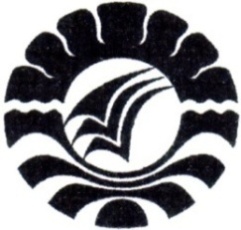 MENINGKATKAN  KEMAMPUAN MENCUCI BAJU DENGAN MENGGUNAKAN PROGRAM TUTORIAL PADA MURID TUNANETRA KELAS V DI SLB-A YAPTI MAKASSARSKRIPSIDiajukan Untuk Memenuhi Sebagian Persyaratan Guna Memperoleh Gelar Sarjana Pendidikan (S.Pd) Pada Jurusan Pendidikan Luar BiasaSrata Satu Fakultas Ilmu PendidikanUniversitas Negeri MakassarOLEH :NURWI1245040045JURUSAN PENDIDIKAN LUAR BIASAFAKULTAS ILMU PENDIDIKANUNIVERSITAS NEGERI MAKASSAR2016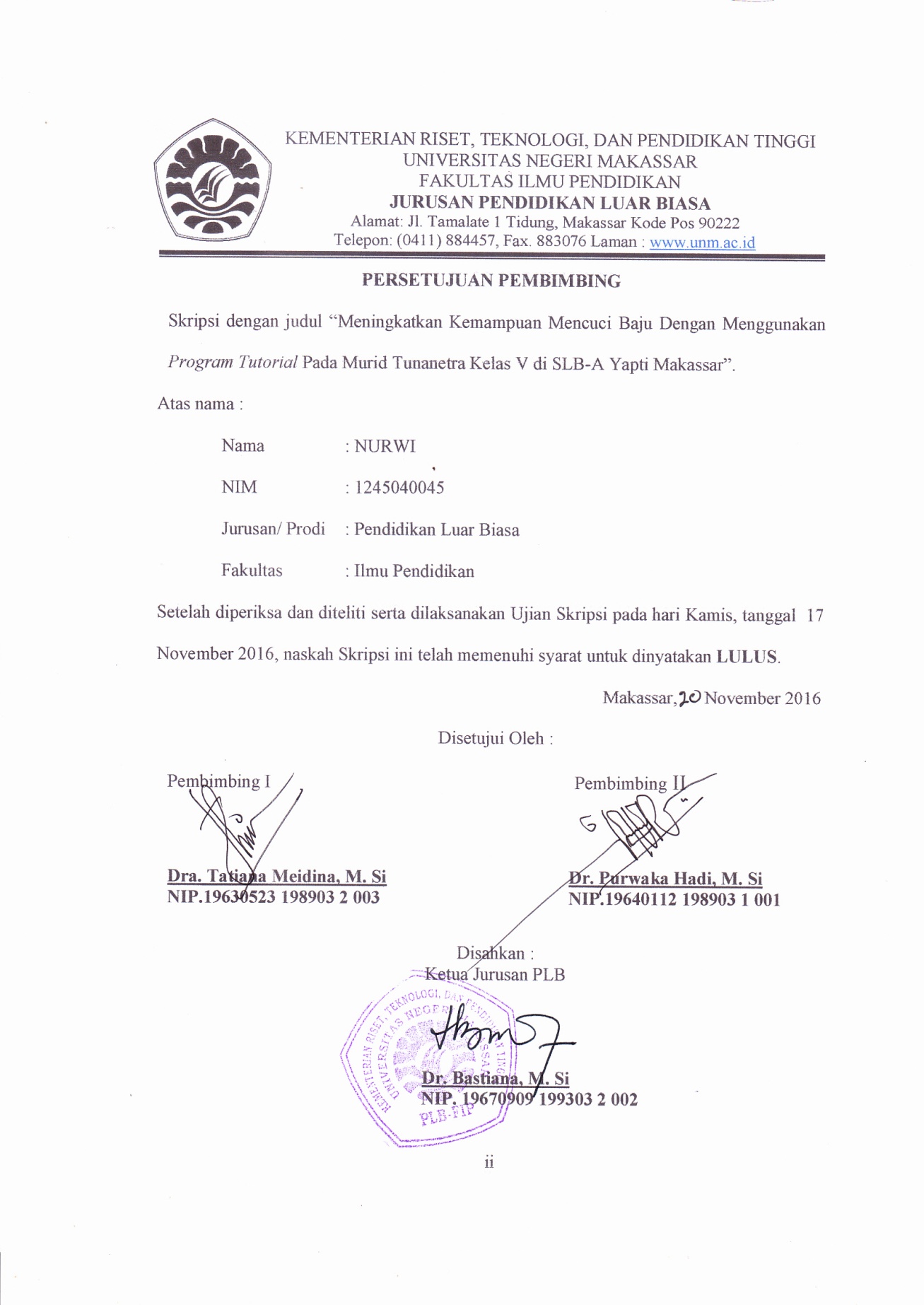 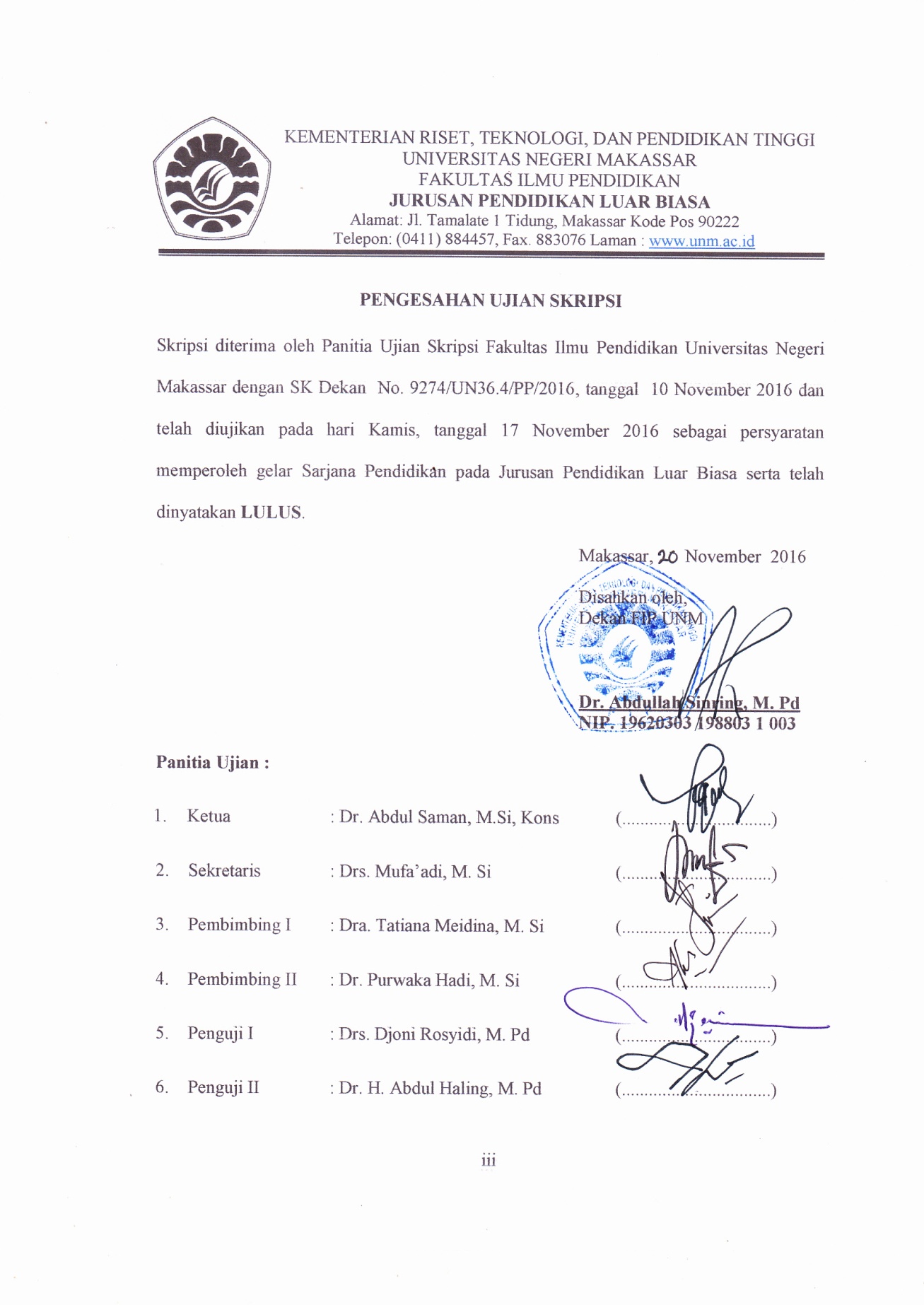 PERNYATAAN KEASLIAN SKRIPSISaya yang bertanda tangan di bawah ini:Menyatakan dengan sebenarnya bahwa skripsi yang saya tulis ini benar merupakan hasil karya saya sendiri dan bukan merupakan tulisan atau pikiran orang lain yang saya akui sebagai hasil tulisan atau pikiran sendiri.Apabila dikemudian hari terbukti atau dapat dibuktikan bahwa skripsi ini hasil jiplakan atau mengandung unsur plagiat, maka saya bersedia menerima sanksi atas perbuatan tersebut sesuai ketentuan yang berlaku.                   Makassar, 8 November  2016                                                                                               Yang membuat  pernyataan,NURWI             1245040045MOTO DAN PERUNTUKAN“Jika sore tiba, janganlah tunggu waktu pagi, jika pagi tiba, janganlah tunggu waktu sore. Manfaatkan masa sehatmu sebelum tiba masa sakitmu dan manfaatkan masa hidupmu sebelum tiba ajalmu.”Kuperuntukkan karya sederhana ini untuk keluarga besarku terkhusus kepada kedua orang tuaku tercinta dan tersayang Ayahanda H.naim dan Ibunda  Hj. Sukawati yang telah bersusah payah membiayai hidup dan pendidikanku selama ini, dan yang tak henti-hentinya selalu mendoakan keberhasilanku, serta saudaraku Hj. Sukri naida yang selalu memberi motivasi dan  mendukung setiap langkahku.ABSTRAKNURWI, 2016. Meningkatkan Kemampuan Mencuci Baju    Dengan Menggunakan program Tutorial Pada Murid Tunanetra Kelas V Di SLB-A Yapti Makassar. Skripsi Dibimbing oleh Dra. Tatiana Meidina, M.Si dan Dr. Purwaka Hadi, M. Si; Jurusan Pendidikan Luar Biasa Fakultas Ilmu Pendidikan Universitas Negeri Makassar.Masalah dalam penelitian ini yaitu murid tunanetra yang belum dapat mencuci baju pada kelas dasar V di SLB-A Yapti Makassar. Rumusan masalah dalam penelitian ini adalah  “Bagaimanakah Meningkatkan Kemampuan Mencuci Baju Dengan Menggunakan program Tutorial Pada Murid Tunanetra Kelas V Di SLB-A Yapti Makassar? Tujuan utama dalam penelitian ini adalah: untuk mendeskripsikan  kemampuan mencuci baju pada murid Tunanetra kelas dasar V di SLB-A Yapti Makassar.  Penelitian ini merupakan  penelitian deskriptif  kuantitatif  dengan melakukan tes awal dan tes akhir.  Adapun subjek dalam penelitian ini adalah murid tunanetra kelas dasar V di SLB-A Yapti Makassar yang berjumlah 3 orang. Teknik  pengumpulan data yang digunakan adalah dinstrumen. Sedangkan teknik  analisis data yang digunakan analisis eksperimen. Hasil penelitian  menunjukkan bahwal mencuci baju pada murid tunanetra kelas dasar V di SLB-A Yapti Makassar sebelum program tutorial  berada dalam kategori kurang mampu. Hasil mencuci baju pada murid tunanetra kelas dasar V di SLB-A Yapti Makassar setelah  program tutorial  berada di kategori sangat mampu. Artinya ada peningkatan mencuci baju pada murid tunanetra kelas dasar V di SLB-A Yapti Makassar melalui program tutorial sehingga anak mampu mencuci baju sendiri dengan baik.PRAKATASegala puji hanya milik Allah SubhanahuWaTa’ala, yang tidak pernah menyia-nyiakan siapapun yang mengharapkan keridhaanNya, dan tidak pernah menampik siapapun yang memanjatkan doa kepadaNya. Segala puji hanya bagiNya, yang dengan segala taufiq dan pertolonganNya semata, apapun wujud kepentingan, insya Allah dapat dilaksanakan dengan sempurna. Shalawat dan salam semoga senantiasa terlimpah atas junjungan kita, Rasulullah Shallallahu ‘AlaihiWasallam, keluarga, shahabat, dan para pengikutnya hingga akhir zaman.Pertama kali yang penulis sampaikan adalah permohonan ampun kepada Allah Subhanahu WaTa’ala, karena penulis merasa tidak memiliki kalimat yang layak untuk penulis haturkan kepadaNya sebagai ungkapan syukur dan sanjung puji atas limpahan karunia dengan terselesaikannya skripsi ini yang berjudul “Meningkatkan Kemampuan Mencuci Baju    Dengan Menggunakan program Tutorial Pada Murid Tunanetra Kelas V Di SLB-A Yapti Makassar”.	Penulis menyadari bahwa dalam proses penulisan skripsi ini tidak sedikit kesulitan, dukungan dan bimbingan, baik secara langsung maupun tidak langsung, secara moril dan materiil sehingga dapatlah terwujud sebagaimana adanya. Oleh karena itu pada kesempatan kali ini sangat pantaslah penulis haturkan terima kasih kepada kedua orang tua Ayahanda dan Ibunda tercinta atas segala bimbingan, doa, dan pengorbanan yang tak mungkin sanggup untuk terbalaskan, dan penghargaan yang setinggi-tingginya kepada ibu Dra. Tatiana Meidina, M.Si selaku Pembimbing I dan   Dr. Purwaka Hadi, M. Si. Selaku pembimbing II yang telah dengan sabar, tekun, tulus, dan ikhlas meluangkan waktu, tenaga, dan pikiran dalam memberikan bimbingan, motivasi, arahan, dan saran-saran yang sangat berharga kepada penulis selama penyusunan skripsi.        Selanjutnya tak lupa pula penulis menyampaikan ucapan terima kasih yang sebesar-besarnya kepada semua pihak yang telah membantu baik secara moril maupun materil selama penyusunan skripsi ini terutama kepada  kepada:Prof. Dr. Husain Syam, M.TP. selaku Rektor Universitas Negeri Makassar yang telah memberikan kesempatan kepada penulis untuk menuntut ilmu di Universitas Negeri Makassar.Dr. Abdullah Sinring, M. Pd. selaku Dekan FIP UNM yang telah memberikan kesempatan kepada penulis untuk menempuh pendidikan di Fakultas Ilmu Pendidikan yang dipimpinnya.  Dr. Abdul Saman, M. Si. Kons. Sebagai PD I, Drs. Muslimin,M. Ed. Sebagai PD II, Dr. Pattaufi, S. Pd, M. Si Sebagai PD III Dr.Parwoto, M. Pd. Sebagai PD IV FIP UNM yang telah memberikan sarana dan prasarana yang memadai kepada penulis selama perkuliahan. Dr. H. Abdul Haling, M. Pd dan Drs. Djoni Rosyidi, M.Pd selaku dosen penguji yang telah memberikan kritikan dan saran demi penyempurnaan penulisan skiripsi penulis.Dr. Bastiana, M. Si selaku ketua jurusan dan  Dra. Tatiana Meidina, M. Si selaku sekertaris jurusan Pendidikan Luar Biasa Fakultas Ilmu Pendidikan Universitas Negeri Makassar yang telah banyak membimbing dan memberikan bnyak ilmu dan masukan bagi penulis. Bapak dan ibu dosen khususnya di jurusan Pendidikan Luar Biasa Fakultas Ilmu Pendidikan Universitas Negeri Makassar yang telah banyak memberikan ilmu yang berguna bagi penulis. Hj. Marhani D., S.Pd.,M.Pd selaku Kepala Sekolah SLB-A YAPTI Makassar dan Subu, S.Pd selaku kepala asrama SLB-A YAPTI Makassar yang telah memberikan izin dan menerima penulis untuk melakukan penelitian di kelas dasar V sekolah tersebut. Syamsul Bakri, S.Pd selaku wali kelas V yang telah bersedia membimbing dan mengarahkan penulis selama penelitian.Kanda Awayundu Said, S.Pd. selaku Tenaga Administrasi Jurusan Pendidikan Luar Biasa Fakultas Ilmu Pendidikan Universitas Negeri Makassar yang telah memberikan pelayanan administrasi selama menjadi mahasiswa sampai penyelesaian studi. Terima kasih yang sebesar-besarnya kepada kedua orang tuaku tercinta H.Naim dan Bunda Hj. sukawati yang telah mengandung dan membesarkanku serta senangtiasa memberiku kasih sayang dan menjadi pijakan selama hidupku, terima kasih atas segala doa dan dukungan yang tiada hentinya kau berikan.Kepada kakak dan adik-adikku tercinta Hj. Sukri naida, dan Amar maruf,               terima kasih telah memperlihatkan contoh kasih sayang dan kebersamaan.Rekan-rekan mahasiswa terkhusus jurusan Pendidikan Luar Biasa Angkatan 2012 yang telah menorehkan berbagai kesan dan cerita dalam kehidupan penulis selama menjalani pendidikan, terkhusus teman-teman kelas C dan teman PPL yang selalu membantu.Kepada kanda Hendri yang senang membantu baik moril maupun materi serta teman-teman kos Resky Adriana, Nurfatimah, Ashar, Rian, nurbaya, Sri romadyati, Isnaini nurunnisa, Patahuddin, Selvi Rustam yang telah menyemangati saya dari awal hingga akhir dan selalu ada dalam suka dan duka.         Akhirnya kepada semua pihak yang telah membantu dan tidak sempat disebut namanya, penulis mengucapkan banyak terima kasih. Semoga segala bantuan, dukungan, dan kerjasamanya dapat menjadi amal ibadah di sisi-Nya. Amin              Wassalamu Alaikum Warahmatullahi Wabarakatuh.Makassar, 08  November  2016                                                                                     PenulisDAFTAR ISIHALAMAN JUDUL	iPERSETUJUAN PEMBIMBING	iiPENGESAHAN UJIAN SKRIPSI	iiiPERNYATAAN KEASLIAN SKRIPSI	ivMOTO DAN PERUNTUKAN	vABSTRAK	viPRAKATA	viiDAFTAR ISI	xiDAFTAR TABEL	xiiiDAFTAR GRAFIK	xivDAFTAR LAMPIRAN	xvBAB I	PENDAHULUAN	Latar Belakang	1Rumusan Masalah	6Tujuan Penelitian	7Manfaat Penelitian	7BAB II	TINJAUAN  PUSTAKA, KERANGKA PIKIR DAN PERTANYAAN PENELITIAN		Tinjauan Pustaka 	9Konsep Tunanetra	9Merawat diri	18Pengertian Program tutorial	20Kerangka Pikir	26BAB III METODE PENELITIAN	Pendekatan dan Jenis  Penelitian	                                                 29Peubah dan jenis Oprasional   	      29Subjek  Penelitian	30Teknik dan Prosedur Pengumpulan Data	31Teknik Analisis Data	34BAB IV HASIL PENELITIAN DAN PEMBAHASAN	Hasil Penelitian	35Pembahasan	44BAB V KESIMPULAN DAN SARANKesimpulan	48Saran	48DAFTAR PUSTAKA	             50LAMPIRAN	 51RIWAYAT PENULIS 	 93DAFTAR TABELTabel  4.1 	Skor Tes Awal Kemampuan Mencuci baju Pada murid Tunanetra Kelas dasar V di SLB-A Yapti Makassar. Sebelum perogram tutorialTabel 4.2	Kategorisasi Kemampuan Mencuci Baju Sebelum program tutorial Pada Murid Tunanetra Kelas Dasar V di SLB-A Yapti Makassar.Tabel  4.3 	Skor Tes Akhir Kemampuan Mencuci Baju  Pada Murid  Tunanetra kelas dasar V di SLB-A Yapti Makassar Setelah program tutorial .	Tabel  4.4 	Kategorisasi Kemampuan Mencuci baju Setelah Program Tutorial Pada murid Tunanetra kelas dasar  V di SLB-A Yapti Makassar.	Tabel  4.5 	Perbandingan Nilai Kemampuan Mencuci Baju Sebelum dan Setelah Program tutorial  Pada Murid Tunanetra kelas dasar V di SLB-A Yapti Makassar. .				DAFTAR GRAFIK BATANGGrafik  4.1 	Visualisasi Nilai Hasil Mencuci Baju Sebelum program tutorial Pada Murid Tunanetra  Kelas Dasar    V di SLB-A Yapti Makassar.	                                  Grafik  4.2	Visualisasi Nilai Kemampuan Mencuci Baju Setelah program tutorial  Pada Murid Tunanetra kelas dasar V di SLB-A Yapti Makassar.Grafik  4.3 	Visualisasi Nilai Kemampuan Mencuci baju Sebelum dan Setelah Program tutorial Pada Murid Tunanetra kelas dasar V di SLB-A Yapti Makassar.						DAFTAR LAMPIRAN	  					                                  HalamanN a m a: NurwiN I M                                 : 1245040045Fakultas: Ilmu PendidikanJurusan : Pendidikan Luar BiasaJudul skripsi                        :  Meningkatkan Kemampuan Mencuci Baju    Dengan Menggunakan program Tutorial Pada Murid Tunanetra Kelas V Di SLB-A Yapti Makassar.  NomorJudul          Halaman  NomorJudul          HalamanLampiran  1	Lampiran  2SampulJudul dan Teori  52  53Lampiran  3Petikan Kurikulum54Lampiran  4Kisi-kisi Instrumen55Lampiran  5Kriteria Penilaian56Lampiran  6Format Instrumen57Lampiran  7Rencana Pembelajaran Individual 59Lampiran  8Lampiran 9  Lampiran 10Lembar Pengamatan Sebelum dan Setelah Tactual ModelingDokumentasiPersuratanRiwayat Hidup Peneliti718388